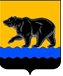 ГЛАВА ГОРОДА НЕФТЕЮГАНСКА постановлениег.НефтеюганскО награжденииВ соответствии с Положением о наградах и почётном                                          звании муниципального образования город Нефтеюганск, утвержденным решением Думы города Нефтеюганска от 31.10.2016 № 30-VI, представленными ходатайствами временно исполняющего обязанности главного врача бюджетного учреждения Ханты-Мансийского автономного округа – Югры «Нефтеюганская городская станция скорой медицинской помощи»   Э.А.Аталиковой от 27.05.2024 № 642, заместителя директора бюджетного учреждения Ханты-Мансийского автономного округа – Югры «Нефтеюганский комплексный центр социального обслуживания населения» А.Н.Дрягиной                            от 22.05.2024 № 15/31-Исх-968, директора бюджетного учреждения Ханты-Мансийского автономного округа – Югры «Нефтеюганский комплексный центр социального обслуживания населения» В.Н.Олексин от 22.05.2024 
№ 15/31-Исх-969, от 24.05.2024 № 15/31-Исх-1001 постановляю:                                                                                                                    1.Наградить:1.1.Почетной грамотой главы города Нефтеюганска:		1.1.1.за высокое профессиональное мастерство и в связи с Днем социального работника:          1.1.2.за высокое профессиональное мастерство, значительный вклад в области здравоохранения и в связи с Днем медицинского работника:          1.2.Благодарственным письмом главы города Нефтеюганска:		1.2.1.за безупречную работу, достигнутые успехи в труде и в связи с Днем социального работника:          1.2.2.за безупречную работу, значительный вклад в области здравоохранения и в связи с Днем медицинского работника:            2.Вручить лицам, указанным в пункте 1 настоящего постановления, подарочно-сувенирную продукцию, цветы согласно приложению к постановлению.3.Департаменту по делам администрации города (Филинова Н.В.) разместить постановление на официальном сайте органов местного самоуправления города Нефтеюганска.4.Контроль исполнения постановления оставляю за собой.Временно исполняющий полномочия главы города Нефтеюганска	                                                               Н.С.Халезова Приложение к постановлению главы города        от 31.05.2024 № 59Подарочно-сувенирная продукция, цветыот 31.05.2024             № 59КазаринуЭльмиру Наильевну-заведующего отделением информационно-аналитической работы бюджетного учреждения Ханты-Мансийского автономного округа – Югры «Нефтеюганский комплексный центр социального обслуживания населения»;ОлексинВикторию Николаевну-директора бюджетного учреждения Ханты-Мансийского автономного округа – Югры «Нефтеюганский комплексный центр социального обслуживания населения»;директора бюджетного учреждения Ханты-Мансийского автономного округа – Югры «Нефтеюганский комплексный центр социального обслуживания населения»;СырятовуТагзимю Шагитовну-заведующего отделением «Специальный дом для одиноких престарелых»  бюджетного учреждения Ханты-Мансийского автономного округа – Югры «Нефтеюганский комплексный центр социального обслуживания населения».заведующего отделением «Специальный дом для одиноких престарелых»  бюджетного учреждения Ханты-Мансийского автономного округа – Югры «Нефтеюганский комплексный центр социального обслуживания населения».СмашковаМихаила Анатольевича-фельдшера скорой медицинской помощи бюджетного учреждения Ханты-Мансийского автономного округа – Югры «Нефтеюганская городская станция скорой медицинской помощи»;СмашковуНаталию Андреевну-фельдшера по приему вызовов скорой медицинской помощи и передаче их выездным бригадам скорой медицинской помощи бюджетного учреждения Ханты-Мансийского автономного округа – Югры «Нефтеюганская городская станция скорой медицинской помощи»;ТараненкоАндрея Витальевича-фельдшера скорой медицинской помощи бюджетного учреждения Ханты-Мансийского автономного округа – Югры «Нефтеюганская городская станция скорой медицинской помощи».ПотаповуЛарису Хамитовну-заведующего отделением для несовершеннолетних (в том числе «Социальный приют», сектор дневного пребывания несовершеннолетних) бюджетного учреждения Ханты-Мансийского автономного округа – Югры «Нефтеюганский комплексный центр социального обслуживания населения»;СиразетдиновуЭльвиру Каюмовну-специалиста по работе с семьей бюджетного учреждения Ханты-Мансийского автономного округа – Югры «Нефтеюганский комплексный центр социального обслуживания населения»;ШвачкуГалину Анатольевну-ассистента по оказанию технической помощи бюджетного учреждения Ханты-Мансийского автономного округа – Югры «Нефтеюганский комплексный центр социального обслуживания населения»;ШиханихинуСветлану Владимировну-заведующего отделением социального сопровождения граждан бюджетного учреждения Ханты-Мансийского автономного округа – Югры «Нефтеюганский комплексный центр социального обслуживания населения».ЛашинуЕлену Николаевну-фельдшера по приему вызовов скорой медицинской помощи и передаче их выездным бригадам скорой медицинской помощи бюджетного учреждения Ханты-Мансийского автономного округа – Югры «Нефтеюганская городская станция скорой медицинской помощи»;ПотаповаАртура Викторовича-врача-анестезиолага-реаниматолога бюджетного учреждения Ханты-Мансийского автономного округа – Югры «Нефтеюганская городская станция скорой медицинской помощи».№ п/пНаименованиеКоличество (штук)Деревянная рамка12Роза (70 см)12Бланк благодарственного письма с символикой города6Бланк почетной грамоты с символикой города6